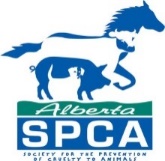 Alberta Society for the Prevention of Cruelty to Animals Board of Directors Meeting December 08, 2020 5:30pm - Online (Teams Microsoft Platform)  Our Vision That every animal in Alberta be treated humanely    Our Mission To protect, promote and enhance the well-being of animals in AlbertaBoard Members	Staff Dr. Duane Landals – President	Terra Johnston – Executive DirectorDoug Sawyer – Vice President	Andrea Edwards – Community & Stakeholder Relations Bonnie Weiss – Treasurer Floyd MullaneyConnie Varnhagen                                                             RegretsMaureen Manning				Myrna Coombs                                                                   Lexi Burt1. Call to Order     The Meeting was called to order at ______________.                                                                                  2. Adoption of Agenda                                                                                                                                            See portal    MOTION: “to adopt the agenda for the Alberta SPCA Board Meeting December 8, 2020 as ___________”    Moved/Seconded:3. Budget                                                                                                                                                                    See portala) Review budget documentb) Discussion regarding contingency fund implementation 4. Recruitment Committee Formation                                                                                                                 See portal5. In-Camera Meeting – Board members onlyMOTION: “to move into the In-Camera discussion”.Moved/Seconded: MOTION: “to move from the In-Camera discussion to the Alberta SPCA Regular Board Meeting agenda”.Moved/Seconded: 6. Next Meeting Date - January 30, 20217. Adjournment MOTION: “Move to adjourn the Alberta SPCA Regular Board Meeting on December 8, 2020 at _______   Moved/Seconded: 